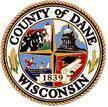 2023 Partners in Equity (PIE) Food Project Grant PIE Food Project Grant Cover LetterDear Applicant, The Tamara D. Grigsby Office for Equity and Inclusion, in partnership with the Dane County Food Council, is pleased to announce the fifth annual Partners in Equity (PIE) Food Project Grant. This grant program was created to encourage the development of projects that advance equity and access in local food systems across Dane County.Vulnerable populations saw food insecurity and other needs rise during the Covid-19 pandemic. While we continue to respond and recover from the pandemic’s impacts on our local food system, we are looking for projects that will provide the greatest impacts in strengthening our food system and cultivating community engagement and access.How projects will be evaluated:Individuals and organizations with smaller projects are especially encouraged to apply. In 2023, $20,000 is available for PIE Food Project Grants. There are two different application categories: Grant A pool of $5,000 will support funding requests up to $2,000Grant B pool of $15,000 will support funding requests between $2,001-$4,000Note: There are 3 additional questions to complete for applicants applying for Grant B. Proposals should address one or more of the following Dane County Food Coalition (DCFC) goals:Increase access to healthy, local, culturally-relevant foodStrengthen regional agriculture and ease access to land for growing foodDecrease food waste and loss via recovery and redistribution of good quality rescued foods Enhance community voice in local food system developmentProjects will be given preference and/or awarded additional points for the following:Applicants who’ve not previously received PIE Food Project Grant funding.Projects serving geographic priority areas:#1 Geographic priority area: Projects serving Dane County communities outside of the City of Madison.#2 Geographic priority area: Projects that impact vulnerable populations in the City of Madison (see details below).Projects that have the greatest impact on our most vulnerable populations, who are underrepresented and/or underserved within our food system.Projects that demonstrate a short or medium-term impact. (For Grant B:) Projects that engage the people impacted in the design/implementation of the project.For projects that include City of Madison communities, please refer to the 2022 Food Access Improvement Map to see high priority neighborhoods: https://www.cityofmadison.com/mayor/programs/food/food-access-improvement-map. If your project only serves communities within the City of Madison, we encourage you to apply instead for a City of Madison SEED Grant: https://www.cityofmadison.com/mayor/programs/food/seed-grants. You may also apply for a PIE grant and are eligible to receive funding from both a SEED grant and a PIE grant, not to exceed the total cost of your project.To apply, complete the application form below. If you have questions or need assistance completing the application, please contact Theola Carter at (608) 283-1471 or OEIGrantSubmission@countyofdane.com.  Please submit your application electronically (preferred) to OEIGrantSubmission@countyofdane.com. If you are unable to submit electronically, mail (postmarked by 4:00 PM on Monday, February 27, 2023) to:ATTN: Theola V. CarterTamara D. Grigsby Office for Equity and Inclusion210 Martin Luther King Jr. Blvd, Room 356Madison, WI 53703 We look forward to reviewing your application. Sincerely, Theola V. Carter, MPAManager of Policy and Program ImprovementTamara D. Grigsby Office for Equity and Inclusion
2023 Partners in Equity (PIE) Food Project Grant PIE Food Project Grant ApplicationGrant Objectives:We are seeking to identify local food system projects which have the greatest impact on our communities who are underrepresented and/or underserved, with a special emphasis on Dane County communities outside the City of Madison. In the City of Madison, a high priority will be placed on areas indicated on the 2022 Food Access Improvement Map:https://www.cityofmadison.com/mayor/programs/food/food-access-improvement-map We are not attempting to identify the applications which are the best written. In other words, we use scoring to measure the impactfulness of the project, not to discount applications for mistakes which do not translate into the ability to successfully implement the program or project. As this is a small grant opportunity, funding does not need to be predicated on a long-term vision of sustainability. Rather, short and medium-term impact should be prioritized.Please see the next page for detailed scoring criteria.In 2023, a total of $20,000 is available for PIE Food Project Grants. Please note whether your project falls within the Grant A pool or the Grant B pool:Grant A pool of $5,000 will support funding requests up to $2,000Grant B pool of $15,000 will support funding requests between $2,001-$4,000Note: There are 3 additional questions to complete for applicants applying for Grant B. Guidelines used by Reviewers:
These are the guidelines that reviewers will consider when scoring applications.The baseline for all responses is FAIR (2). Points should be added based on the ability to exceed that baseline, or subtracted when the baseline requirements aren’t met. Low scores indicate POOR or FAIR responses. Scores of zero should be reserved for applications with missing or incomplete information. Middle scores indicate GOOD responses. Top scores in each scoring category should be reserved for EXCELLENT responses that go above and beyond. Reasons to score above 2 may include a strong focus on equity and access - such as the following attributes, or other particular strengths: Clearly serves vulnerable populationsDemonstrates new approaches and/or impactful plans to address existing challenges Is focused in scope and represents a feasible effort towards impacting the project’s goalsMeets a currently unmet community need Explicitly ties the project to Dane County Food Council goals*For Geographic Area: Score is 5 if the area served by the project includes a Dane County community outside of the City of Madison.Score is 3 if the area served by the project is within the City of Madison and includes a vulnerable community who is underrepresented and/or underserved. Check if the community served is in a 2022 City of Madison Food Access Improvement Focus Area (map link above), or if the application provides information that identifies the area as vulnerable, underrepresented, and/or underserved.Score is 0 if the project does not serve either of the two priority geographic areas described. *Not Previously Funded: 5 bonus points will be awarded to organizations not previously funded by a PIE Food Project Grant.Deadline to submit: Monday, February 27, 2023 (4:00pm)Submit to Theola Carter, Manager of Policy and Program ImprovementElectronically: OEIGrantSubmission@countyofdane.com
OR Mail: ATTN: Theola V. CarterTamara D. Grigsby Office for Equity and Inclusion210 Martin Luther King Jr. Blvd, Room 356Madison, WI 53703 Definitions for terms used in this application:

Food insecurity: The USDA defines food insecurity as a lack of consistent access to enough food for every person in the household to live an active, healthy life. It is a goal of the DCFC to improve access to healthy, culturally relevant food.

Impact: have a strong, ideally measurable, effect in improving access to healthy, culturally relevant foods.

Vulnerable populations:Groups who are disproportionately underrepresented, as leaders and as residents, in decision-making processes in the private and public sectors; andGroups who are underrepresented and/or underserved due to historical and current inequities in housing, infrastructure development, and public and private investment (access to transportation, grocery stores and farm land, etc) and therefore have greater barriers in place to accessing healthy, culturally relevant foods.  
Example: Scale from 0-50 – Missing/incomplete information1 – Poor/Below average response2 – Fair response3 – Good/average response4 – Above average response5 – Excellent response APPLICANT INFORMATIONTitle of Proposal:Funding Amount Requested: ___________________☐ GRANT A: $2,000 or less  ---> You do not need to fill out Part V.☐ GRANT B: $2,001-$4,000 ---> You do need to fill out Part V.Agency/Organization/Group Name (Please provide the full, legal business name):
Address:Contact Person (Name):Telephone number:Email:Is your group:      a 501 (c)(3)?   ☐ YES    ☐ NO            Incorporated under Chapter 181 Wisc. Stats.?    ☐ YES    ☐ NO
If no to both, do you have a fiscal agent?       ☐ YES - Fiscal agent:_____________________________________   
                                        ☐ NO – Please contact Theola CarterPlease do not complete grayed area of application For grant reviewers onlyPlease do not complete grayed area of application For grant reviewers onlyPlease do not complete grayed area of application For grant reviewers onlyPlease do not complete grayed area of application For grant reviewers onlyPlease do not complete grayed area of application For grant reviewers onlyFunding History with the PIE Food Project Grant (5 points available)Funding History with the PIE Food Project Grant (5 points available)Funding History with the PIE Food Project Grant (5 points available)Score0 or 5Previously funded?5 pointsHas your organization previously received PIE Food Project grant funding?☐ YES - 0 points ☐ NO - 5 pointsFOR REVIEWERS: TOTAL (5 points available)FOR REVIEWERS: TOTAL (5 points available)FOR REVIEWERS: TOTAL (5 points available)PART I: PROJECT OVERVIEW (15 points)PART I: PROJECT OVERVIEW (15 points)PART I: PROJECT OVERVIEW (15 points)Score 
0-5Geographic Area Served5 pointsBriefly list the specific geographic area(s) of Dane County your project will serve.(Projects serving Dane County outside the City of Madison will receive 5 points, and those that impact vulnerable communities who are underrepresented or underserved communities in Madison will receive 3 points.)Project Summary5 points150 words max:Please provide an overview of your project.Implementation5 points150 words max:
Please describe your project activities and how your project will be carried out.FOR REVIEWERS: TOTAL (15 points)FOR REVIEWERS: TOTAL (15 points)FOR REVIEWERS: TOTAL (15 points)PART II: COMMUNITY IMPACT, RACIAL EQUITY, AND SOCIAL JUSTICE (25 points available)Some items are weighted double to emphasize the importance of alignment with DCFC’s impact and equity goalsPART II: COMMUNITY IMPACT, RACIAL EQUITY, AND SOCIAL JUSTICE (25 points available)Some items are weighted double to emphasize the importance of alignment with DCFC’s impact and equity goalsPART II: COMMUNITY IMPACT, RACIAL EQUITY, AND SOCIAL JUSTICE (25 points available)Some items are weighted double to emphasize the importance of alignment with DCFC’s impact and equity goalsScore 
0-5Adjusted ScoreCommunities Served5 points50 words max:Describe the individuals or groups your project intends to serve.x1 =Alignment with DCFC Goals
5 points100 words max:Please list your project’s short and medium-term outcomes and describe how they align with one or more of the DCFC goals.Increase access to healthy, local, culturally-relevant foodStrengthen regional agriculture and ease access to land for growing foodDecrease food waste and loss via recovery and redistribution of good quality rescued foodsEnhance community voice in local food system developmentx2 =Impact on Vulnerable Populations5 points100 words max:
Please describe the impacts on your intended community(ies) who are underrepresented and/or underserved, including BIPOC communities and/or low-income communities?x2 =FOR REVIEWERS: TOTAL (25 points available)FOR REVIEWERS: TOTAL (25 points available)FOR REVIEWERS: TOTAL (25 points available)PART III: FINANCIAL NEED & SUSTAINABILITY (5 points available)PART III: FINANCIAL NEED & SUSTAINABILITY (5 points available)PART III: FINANCIAL NEED & SUSTAINABILITY (5 points available)Score 
0-5Feasibility5 points50 words max:Please describe specifically how the funds from this grant would be used to implement your project:FOR REVIEWERS: TOTAL (5 points available)FOR REVIEWERS: TOTAL (5 points available)FOR REVIEWERS: TOTAL (5 points available)PART IV: TOTAL PROJECT BUDGET SUMMARY (5 points available)
Please provide information on your total project/program costs. PART IV: TOTAL PROJECT BUDGET SUMMARY (5 points available)
Please provide information on your total project/program costs. PART IV: TOTAL PROJECT BUDGET SUMMARY (5 points available)
Please provide information on your total project/program costs. PART IV: TOTAL PROJECT BUDGET SUMMARY (5 points available)
Please provide information on your total project/program costs. Item Description 
(including staff positions)Total Cost of Line ItemPIE Grant Dollars Requested for this ItemFunds or In-Kind Support Secured or Pending for this Item (write either: “secured” or “pending”) $ $ $ TOTAL AMOUNTS$__________________
Total project/program costs$___________________
*This total should match your total amount of PIE funding requested.*$_____________________
Total funds secured or pending FOR REVIEWERS: TOTAL (5 points available for Budget Summary)FOR REVIEWERS: TOTAL (5 points available for Budget Summary)FOR REVIEWERS: TOTAL (5 points available for Budget Summary)PART V: ADDITIONAL QUESTIONS FOR GRANT B (20 points available)PART V: ADDITIONAL QUESTIONS FOR GRANT B (20 points available)PART V: ADDITIONAL QUESTIONS FOR GRANT B (20 points available)Score 
0-5Adjusted ScoreGRANT B ONLY: Partnership5 points100 words max:Who will you partner with on this project? Examples: potential participants, funders, organizations or groups offering services in the same area, and/or governmental bodies.GRANT B ONLY: Community Engagement5 points50 words max:How will those impacted be engaged with this project? How will underserved and/or underrepresented community members participate in this project?x2 = GRANT B ONLY: Funding Match5 points
Full points can be awarded for detailing other funding sources being pursued, or explaining why no other funding is needed.50 words max:What other funding sources have you pursued and/or received to support this project? Please describe any future funding opportunities you might be able to pursue if you receive PIE grant funding. Or, explain why no other funding is needed to succeed.FOR REVIEWERS: TOTAL (20 points available for Grant B)FOR REVIEWERS: TOTAL (20 points available for Grant B)FOR REVIEWERS: TOTAL (20 points available for Grant B)PART VI: DISCLAIMER AND SIGNATUREI certify that my answers are true and complete to the best of my knowledge.Signature:                                                                Printed Name:                                                   Date:THIS SECTION FOR REVIEWERS ONLYTHIS SECTION FOR REVIEWERS ONLYFINAL POINT TOTAL FOR PIE APPLICATION55 Total Points available for Grant A; 75 Total Points available for Grant B